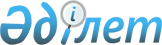 Об очередном призыве на воинскую службу в апреле-июне и октябре-декабре 2010 года
					
			Утративший силу
			
			
		
					Постановление акимата Каргалинского района Актюбинской области от 1 июня 2010 года № 169. Зарегистрировано Управлением юстиции Каргалинского района Актюбинской области 24 июня 2010 года № 3-6-104. Утратило силу - Постановлением акимата Каргалинского района Актюбинской области от 30 марта 2011 года № 90      

 Сноска. Утратило силу - Постановлением акимата Каргалинского района Актюбинской области от 30.03.2011 года № 90

      В соответствии со статьями 31, 37 Закона Республики Казахстан от 23 января 2001 года № 148 «О местном государственном управлении и самоуправлении в Республике Казахстан», статьями 18, 19, 20, 44 Закона Республики Казахстан от 8 июля 2005 года № 74 «О воинской обязанности и воинской службе», на основании Указа Президента Республики Казахстан от 29 марта 2010 года № 960 «Об увольнении в запас военнослужащих срочной воинской службы, выслуживших установленный срок воинской службы, и очередном призыве граждан Республики Казахстан на срочную воинскую службу в апреле-июне и октябре-декабре 2010 года», постановления Правительства Республики Казахстан от 15 апреля 2010 года № 313 «О реализации Указа Президента Республики Казахстан от 29 марта 2010 года № 960 «Об увольнении в запас военнослужащих срочной воинской службы, выслуживших установленный срок воинской службы, и очередном призыве граждан Республики Казахстан на срочную воинскую службу в апреле-июне и октябре-декабре 2010 года», на основании постановления акимата области от 30 апреля 2010 года № 148 «Об организации и проведении очередного призыва на воинскую службу в апреле-июне и октябре-декабре 2010 года» акимат района ПОСТАНОВЛЯЕТ:



      1. Государственное учреждение «Отдел по делам обороны Каргалинского района» (по согласованию) в апреле-июне и октябре-декабре 2010 года осуществить призыв на воинскую службу в Вооруженные Силы Республики Казахстан граждан мужского пола, которым ко дню призыва исполняется 18 лет, и не имеющих право на отсрочку от призыва на воинскую службу, а также лиц до 27 лет, не имеющих право на отсрочку от призыва.



      2. Утвердить состав районной призывной комиссии, согласно приложения 1.



      3. Государственное коммунальное казенное предприятие «Каргалинская центральная районная больница» (по согласованию):

      1) выделить квалифицированных врачей-специалистов для проведения медицинского освидетельствования призывников;

      2) представить в «Отдел по делам обороны Каргалинского района» список лиц призывного возраста, состоящих на диспансерном учете, а также индивидуальные карты на больных призывников;

      3) сообщать в государственное учреждение «Отдел по делам обороны Каргалинского района» в трехдневный срок о призывниках, находящихся на стационарном лечении.



      4. Государственное учреждение «Отдел внутренних дел Каргалинского района Департамента внутренних дел Актюбинской области» (по согласованию):

      1) выделить на весь период проведения призыва наряд полиции в количестве двух человек для соблюдения порядка;

      2) обеспечить розыск и доставку в призывной участок граждан уклоняющихся от воинской службы и воинской обязанности;

      3) в семидневный срок сообщить сведения о призывниках, в отношении которых ведется дознание или предварительное следствие.



      5. «Управление юстиции Каргалинского района» (по согласованию) осуществлять регистрацию военнообязанных и призывников по месту жительства лишь в случае наличия в военно-учетных документах отметок отдела по делам обороны о принятии на воинский учет или снятии с него.



      6. Руководителям предприятий, учреждений, организаций независимо от форм собственности организовать оповещение призывников из командировок (трудового отпуска) и обеспечить своевременное прибытие на призывной пункт.



      7. Государственное учреждение «Каргалинский районный отдел занятости и социальных программ» выделить необходимое количество технических работников на все время работы районной комиссии по призыву, согласно приложению 2.



      8. Государственное учреждение «Районный отдел финансов» расходы, связанные с призывом на воинскую службу, осуществлять за счет средств местного бюджета.



      9. Государственное учреждение «Отдел по делам обороны Каргалинского района» (по согласованию) в срок до 25 июня и 25 декабря 2010 года представить информацию акиму района о выполнении данного постановления.



      10. Признать утратившим силу постановление акимата района от 19 мая 2009 года № 113 «Об организации и обеспечении проведения призыва граждан в Вооруженные Силы Республики Казахстан, другие воинские формирования Республики Казахстан в апреле-июне и октябре-декабре 2009 года» (зарегистрированное в государственном Реестре нормативно-правовых актов за № 3-6-84 опубликованное от 18 июня 2009 года в районной газете «Қарғалы» за № 30 (4472).



      11. Контроль за исполнением данного постановления возложить на заместителя акима района Тынымгереева И.Д.



      12. Настоящее постановление вводится в действие по истечении десяти календарных дней со дня его первого официального опубликования.      Аким района                                    А.Сагиев

ПРИЛОЖЕНИЕ 1

к постановлению акимата района

№ 169 от 1 июня 2010 года.      Сноска. Приложение с изменениями, внесенными постановлением акимата Каргалинского района Актюбинской области от 14.10.2010 года № 333 (вводится в действие по истечении десяти календарных дней после первого официального опубликования). СОСТАВ

районной призывной комиссии:      Шайжанов                   - временно исполняющий обязанности

      Данияр Жайлибаевич           начальника отдела по делам

                                   обороны, председатель комиссии

                                   (по согласованию);

      Байсеупов                  - начальник районного отдела

      Канат Асылханович            внутренней политики, заместитель

                                   председателя комиссии;

      Лау Ольга Ивановна         - медсестра, секретарь комиссии

                                   (по согласованию); Члены комиссии:      Алмагамбетов Мерген        - заместитель начальника районного

      Шукурович отдела             внутренних дел

                                   (по согласованию);

      Любина Тамара Ивановна     - врач, председатель медицинской

                                   комиссии (по согласованию).      Начальник отдела по делам

      обороны Каргалинского района                    А. Кумаров

ПРИЛОЖЕНИЕ 2

к постановлению акимата района

№ 169 от 1 июня 2010 года. Список

технических работников для обеспечения работы призывного пункта в период проведения приписки граждан к призывному участку      Начальник отдела по делам

      обороны Каргалинского района                    А. Кумаров
					© 2012. РГП на ПХВ «Институт законодательства и правовой информации Республики Казахстан» Министерства юстиции Республики Казахстан
				№

п/пНаименование организаций, выделяющих технических работниковКоличество1.Государственное учреждение «Каргалинский районный отдел занятости и социальных программ» 3